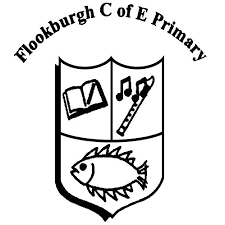 Flookburgh C of E Primary SchoolScience Knowledge: EYFS Flookburgh C of E Primary SchoolScience Knowledge: Key Stage 1Flookburgh C of E Primary SchoolScience Knowledge: Key Stage 1Flookburgh C of E Primary SchoolScience Knowledge: Key Stage 1Flookburgh C of E Primary SchoolScience Knowledge: Key Stage 1Flookburgh C of E Primary SchoolScience Knowledge: Key Stage 1Flookburgh C of E Primary SchoolScience Knowledge: Key Stage 1Flookburgh C of E Primary SchoolScience Knowledge: Key Stage 1Working ScientificallyWorking ScientificallyWorking ScientificallyWorking ScientificallyWorking ScientificallyWorking ScientificallyWorking ScientificallyAsk questions such as:Why are flowers different colours?Why do some animals eat meat and others do not?Why do trees lose their leaves in Autumn and others do not?How long are roots of tall trees?Why do some animals have underground habitats?Set up a test to see which materials keeps things warmest, know if the test has been successful and can say what has been learnedExplain to someone what has been learned from an investigation they have been involved with and draw conculsions from the answers to the questions askedUse equipment such as thermometes and rain gauges to help observe changes to local environemtn as the year progressesUse microscopes to find out more about small creatures and plantsKnow how to set up a fair test and do so when finding out about how seeds grow bestClassify or group things according to a given riteria, e.g. decisuous and confierous treesDraw conclusions from fair test and explain what has been found outUse measures (Y2 mathemtaical limits) to help find out more about the invesetigations they are engaged withAsk questions such as:Why are flowers different colours?Why do some animals eat meat and others do not?Why do trees lose their leaves in Autumn and others do not?How long are roots of tall trees?Why do some animals have underground habitats?Set up a test to see which materials keeps things warmest, know if the test has been successful and can say what has been learnedExplain to someone what has been learned from an investigation they have been involved with and draw conculsions from the answers to the questions askedUse equipment such as thermometes and rain gauges to help observe changes to local environemtn as the year progressesUse microscopes to find out more about small creatures and plantsKnow how to set up a fair test and do so when finding out about how seeds grow bestClassify or group things according to a given riteria, e.g. decisuous and confierous treesDraw conclusions from fair test and explain what has been found outUse measures (Y2 mathemtaical limits) to help find out more about the invesetigations they are engaged withAsk questions such as:Why are flowers different colours?Why do some animals eat meat and others do not?Why do trees lose their leaves in Autumn and others do not?How long are roots of tall trees?Why do some animals have underground habitats?Set up a test to see which materials keeps things warmest, know if the test has been successful and can say what has been learnedExplain to someone what has been learned from an investigation they have been involved with and draw conculsions from the answers to the questions askedUse equipment such as thermometes and rain gauges to help observe changes to local environemtn as the year progressesUse microscopes to find out more about small creatures and plantsKnow how to set up a fair test and do so when finding out about how seeds grow bestClassify or group things according to a given riteria, e.g. decisuous and confierous treesDraw conclusions from fair test and explain what has been found outUse measures (Y2 mathemtaical limits) to help find out more about the invesetigations they are engaged withAsk questions such as:Why are flowers different colours?Why do some animals eat meat and others do not?Why do trees lose their leaves in Autumn and others do not?How long are roots of tall trees?Why do some animals have underground habitats?Set up a test to see which materials keeps things warmest, know if the test has been successful and can say what has been learnedExplain to someone what has been learned from an investigation they have been involved with and draw conculsions from the answers to the questions askedUse equipment such as thermometes and rain gauges to help observe changes to local environemtn as the year progressesUse microscopes to find out more about small creatures and plantsKnow how to set up a fair test and do so when finding out about how seeds grow bestClassify or group things according to a given riteria, e.g. decisuous and confierous treesDraw conclusions from fair test and explain what has been found outUse measures (Y2 mathemtaical limits) to help find out more about the invesetigations they are engaged withAsk questions such as:Why are flowers different colours?Why do some animals eat meat and others do not?Why do trees lose their leaves in Autumn and others do not?How long are roots of tall trees?Why do some animals have underground habitats?Set up a test to see which materials keeps things warmest, know if the test has been successful and can say what has been learnedExplain to someone what has been learned from an investigation they have been involved with and draw conculsions from the answers to the questions askedUse equipment such as thermometes and rain gauges to help observe changes to local environemtn as the year progressesUse microscopes to find out more about small creatures and plantsKnow how to set up a fair test and do so when finding out about how seeds grow bestClassify or group things according to a given riteria, e.g. decisuous and confierous treesDraw conclusions from fair test and explain what has been found outUse measures (Y2 mathemtaical limits) to help find out more about the invesetigations they are engaged withAsk questions such as:Why are flowers different colours?Why do some animals eat meat and others do not?Why do trees lose their leaves in Autumn and others do not?How long are roots of tall trees?Why do some animals have underground habitats?Set up a test to see which materials keeps things warmest, know if the test has been successful and can say what has been learnedExplain to someone what has been learned from an investigation they have been involved with and draw conculsions from the answers to the questions askedUse equipment such as thermometes and rain gauges to help observe changes to local environemtn as the year progressesUse microscopes to find out more about small creatures and plantsKnow how to set up a fair test and do so when finding out about how seeds grow bestClassify or group things according to a given riteria, e.g. decisuous and confierous treesDraw conclusions from fair test and explain what has been found outUse measures (Y2 mathemtaical limits) to help find out more about the invesetigations they are engaged withAsk questions such as:Why are flowers different colours?Why do some animals eat meat and others do not?Why do trees lose their leaves in Autumn and others do not?How long are roots of tall trees?Why do some animals have underground habitats?Set up a test to see which materials keeps things warmest, know if the test has been successful and can say what has been learnedExplain to someone what has been learned from an investigation they have been involved with and draw conculsions from the answers to the questions askedUse equipment such as thermometes and rain gauges to help observe changes to local environemtn as the year progressesUse microscopes to find out more about small creatures and plantsKnow how to set up a fair test and do so when finding out about how seeds grow bestClassify or group things according to a given riteria, e.g. decisuous and confierous treesDraw conclusions from fair test and explain what has been found outUse measures (Y2 mathemtaical limits) to help find out more about the invesetigations they are engaged withBiologyBiologyBiologyBiologyChemistryPhysicsAnimals in. HumansAnimals in. HumansAnimals in. HumansPlantsNational CurriculumName common animals​Carnivores, etc​Alive or deadhabitatsAdaptationsFood chainsName common animals​Carnivores, etc​Alive or deadhabitatsAdaptationsFood chainsHuman body and senses​Animal reproductionHealthy living Basic needsCommon plants​Plant structure​Plant and seed growth​Plant reproduction​Keeping plants healthyProperties of materials​Grouping materials​Identify different materials​Name everyday materials​Properties of materialsThe four seasons​Seasonal weather​Compare the use of different materials​Compare movement on different surfacesKnowledge AcquiredKnow how to classify a range of animals by amphibian, reptile, mammal, fish and birds​Know and classify animals by what they eat (carnivore, herbivore and omnivore)​Know how to sort by living and non living things​Classify things by living, dead or never lived​Know how a specific habitat provides for the basic needs of things living there (plants and animals)​Match living things to their habitat​Name some different sources of food for animals​Know about and explain a simple food chain​​Know the name of parts of the human body that can be seen​Know the basic stages in a life cycle for animals, (including humans)​Know why exercise, a balanced diet and good hygiene are important for humans​Know the name of parts of the human body that can be seen​Know the basic stages in a life cycle for animals, (including humans)​Know why exercise, a balanced diet and good hygiene are important for humans​Know and name a variety of common wild and garden plants​Know and name the petals, stem, leaves and root of a plant​Know and name the roots, trunk, branches and leaves of a treeKnow and explain how seeds and bulbs grow into plants​Know what plants need in order to grow and stay healthy (water, light & suitable ​temperature)Know the name of the materials an object is made from​Know about the properties of everyday materials​Know how materials can be changed by ​squashing, bending,    ​twisting and stretching​Name the seasons and know about the type of weather in each season​Know why a material might or might not be ​used for a specific jobFlookburgh C of E Primary SchoolScience Knowledge: Lower Key Stage 2Flookburgh C of E Primary SchoolScience Knowledge: Lower Key Stage 2Flookburgh C of E Primary SchoolScience Knowledge: Lower Key Stage 2Flookburgh C of E Primary SchoolScience Knowledge: Lower Key Stage 2Flookburgh C of E Primary SchoolScience Knowledge: Lower Key Stage 2Flookburgh C of E Primary SchoolScience Knowledge: Lower Key Stage 2Flookburgh C of E Primary SchoolScience Knowledge: Lower Key Stage 2Working ScientificallyWorking ScientificallyWorking ScientificallyWorking ScientificallyWorking ScientificallyWorking ScientificallyWorking ScientificallyAsking relevant questions and using different types of scientific enquiries to answer themSetting up simple practical enquiries, comparative and fair testsMaking systematic and careful observations and, where appropriate, taking accurate measurements using standard units, using a range of equipment, including thermometers and data loggersGathering, recording, classifying and presenting data in a variety of ways to help in answering questionsRecording findings using simple scientific language, drawings, labelled diagrams, keys, bar charts, and tablesReporting on findings from enquiries, including oral and written explanations, displays or presentations of results and conclusionsUsing results to draw simple conclusions, make predictions for new values, suggest improvements and raise further questionsIdentifying differences, similarities or changes related to simple scientific ideas and processesUsing straightforward scientific evidence to answer questions or to support their findings.Asking relevant questions and using different types of scientific enquiries to answer themSetting up simple practical enquiries, comparative and fair testsMaking systematic and careful observations and, where appropriate, taking accurate measurements using standard units, using a range of equipment, including thermometers and data loggersGathering, recording, classifying and presenting data in a variety of ways to help in answering questionsRecording findings using simple scientific language, drawings, labelled diagrams, keys, bar charts, and tablesReporting on findings from enquiries, including oral and written explanations, displays or presentations of results and conclusionsUsing results to draw simple conclusions, make predictions for new values, suggest improvements and raise further questionsIdentifying differences, similarities or changes related to simple scientific ideas and processesUsing straightforward scientific evidence to answer questions or to support their findings.Asking relevant questions and using different types of scientific enquiries to answer themSetting up simple practical enquiries, comparative and fair testsMaking systematic and careful observations and, where appropriate, taking accurate measurements using standard units, using a range of equipment, including thermometers and data loggersGathering, recording, classifying and presenting data in a variety of ways to help in answering questionsRecording findings using simple scientific language, drawings, labelled diagrams, keys, bar charts, and tablesReporting on findings from enquiries, including oral and written explanations, displays or presentations of results and conclusionsUsing results to draw simple conclusions, make predictions for new values, suggest improvements and raise further questionsIdentifying differences, similarities or changes related to simple scientific ideas and processesUsing straightforward scientific evidence to answer questions or to support their findings.Asking relevant questions and using different types of scientific enquiries to answer themSetting up simple practical enquiries, comparative and fair testsMaking systematic and careful observations and, where appropriate, taking accurate measurements using standard units, using a range of equipment, including thermometers and data loggersGathering, recording, classifying and presenting data in a variety of ways to help in answering questionsRecording findings using simple scientific language, drawings, labelled diagrams, keys, bar charts, and tablesReporting on findings from enquiries, including oral and written explanations, displays or presentations of results and conclusionsUsing results to draw simple conclusions, make predictions for new values, suggest improvements and raise further questionsIdentifying differences, similarities or changes related to simple scientific ideas and processesUsing straightforward scientific evidence to answer questions or to support their findings.Asking relevant questions and using different types of scientific enquiries to answer themSetting up simple practical enquiries, comparative and fair testsMaking systematic and careful observations and, where appropriate, taking accurate measurements using standard units, using a range of equipment, including thermometers and data loggersGathering, recording, classifying and presenting data in a variety of ways to help in answering questionsRecording findings using simple scientific language, drawings, labelled diagrams, keys, bar charts, and tablesReporting on findings from enquiries, including oral and written explanations, displays or presentations of results and conclusionsUsing results to draw simple conclusions, make predictions for new values, suggest improvements and raise further questionsIdentifying differences, similarities or changes related to simple scientific ideas and processesUsing straightforward scientific evidence to answer questions or to support their findings.Asking relevant questions and using different types of scientific enquiries to answer themSetting up simple practical enquiries, comparative and fair testsMaking systematic and careful observations and, where appropriate, taking accurate measurements using standard units, using a range of equipment, including thermometers and data loggersGathering, recording, classifying and presenting data in a variety of ways to help in answering questionsRecording findings using simple scientific language, drawings, labelled diagrams, keys, bar charts, and tablesReporting on findings from enquiries, including oral and written explanations, displays or presentations of results and conclusionsUsing results to draw simple conclusions, make predictions for new values, suggest improvements and raise further questionsIdentifying differences, similarities or changes related to simple scientific ideas and processesUsing straightforward scientific evidence to answer questions or to support their findings.Asking relevant questions and using different types of scientific enquiries to answer themSetting up simple practical enquiries, comparative and fair testsMaking systematic and careful observations and, where appropriate, taking accurate measurements using standard units, using a range of equipment, including thermometers and data loggersGathering, recording, classifying and presenting data in a variety of ways to help in answering questionsRecording findings using simple scientific language, drawings, labelled diagrams, keys, bar charts, and tablesReporting on findings from enquiries, including oral and written explanations, displays or presentations of results and conclusionsUsing results to draw simple conclusions, make predictions for new values, suggest improvements and raise further questionsIdentifying differences, similarities or changes related to simple scientific ideas and processesUsing straightforward scientific evidence to answer questions or to support their findings.BiologyBiologyBiologyChemistryPhysicsPhysicsAnimals in. HumansPlantsPlantsRocksForcesLightNational CurriculumSkeleton and muscles​Nutrition​Exercise and health​ Digestive system​Teeth​Food chains​Plant life​Basic structure and functions​​Life cycle​Water transportation​Fossil formation​Compare and group rocks​Soil​​Different Forces​Magnets​Reflections​Shadows​Knowledge AcquiredKnow about the importance of a nutritious, balanced diet​Know how nutrients, water and oxygen are transported within animals and humans​Know about the skeletal and muscular system of a human​Identify and name the parts of the human digestive system​Know the functions of the organs in the human digestive system​Identify and know the different types of human teeth​Know the functions of different human teeth​Use and construct food chains to identify producers, predators and prey​​Know the function of different parts of flowing plants and trees​​​​Know how water is transported within plants​Know the plant life cycle, especially the importance of flowers​​Compare and group rocks based on their appearance and physical properties, giving reasons​Know how soil is made and how  fossils are formed​Know about and explain the difference between sedimentary, metamorphic and igneous rock​​Know about and describe how objects move on different surfaces​Know how a simple pulley works and use to on to lift an object​Know how some forces require contact and some do not, giving examples​Know about and explain how magnets attract and repel Predict whether magnets will attract or repel and give a reason​Know that dark is the absence of light​Know that light is needed in order to see and is reflected from a surface​Know and demonstrate how a shadow is formed and explain how a shadow changes shape​Know about the danger of direct sunlight and describe how to keep protected​​Knowledge AcquiredAll Living Things and Their HabitatsAll Living Things and Their HabitatsStates of MatterElectricitySoundKnowledge AcquiredGrouping living things​Classification keys​Adaptation of living things​Grouping living things​Classification keys​Adaptation of living things​Compare and group materials​Solids, liquids and gases​Changing state​Water cycle​Uses of electricity​Simple circuits and switches​Conductors and insulators​​How sounds are made​Sound vibrations​Pitch and Volume​Use classification keys to group, identify and name living things​Know how changes to an environment could endanger living things​Group materials based on their state of matter (solid, liquid or gas)​Use classification keys to group, identify and name living things​Know how changes to an environment could endanger living things​Group materials based on their state of matter (solid, liquid or gas)​Know the temperature at which materials change state​Know about and explore how some materials can change state​Know the part played by evaporation and condensation in the water cycle​​Identify and name appliances that require electricity to function​Construct a series circuit​Identify and name the components in a series circuit (including cells, wires, bulbs, switches and buzzers)​Predict and test whether a lamp will light within a circuit​Know the function of a switch​Know the difference between a conductor and an insulator; giving examples of each​Know how sound is made, associating some of them with vibrating​Know how sound travels from a source to our ears​Know the correlation between pitch and the object producing a sound​Know the correlation between the volume of a sound and the strength of the vibrations that produced it​Know what happens to a sound as it travels away from its source​​Flookburgh C of E Primary SchoolScience Knowledge: Upper Key Stage 2Flookburgh C of E Primary SchoolScience Knowledge: Upper Key Stage 2Flookburgh C of E Primary SchoolScience Knowledge: Upper Key Stage 2Flookburgh C of E Primary SchoolScience Knowledge: Upper Key Stage 2Flookburgh C of E Primary SchoolScience Knowledge: Upper Key Stage 2Flookburgh C of E Primary SchoolScience Knowledge: Upper Key Stage 2Flookburgh C of E Primary SchoolScience Knowledge: Upper Key Stage 2Working ScientificallyWorking ScientificallyWorking ScientificallyWorking ScientificallyWorking ScientificallyWorking ScientificallyWorking Scientificallyplanning different types of scientific enquiries to answer questions, including recognising and controlling variables where necessarytaking measurements, using a range of scientific equipment, with increasing accuracy and precision, taking repeat readings when appropriaterecording data and results of increasing complexity using scientific diagrams and labels, classification keys, tables, scatter graphs, bar and line graphsusing test results to make predictions to set up further comparative and fair testsreporting and presenting findings from enquiries, including conclusions, causal relationships and explanations of and a degree of trust in results, in oral and written forms such as displays and other presentationsidentifying scientific evidence that has been used to support or refute ideas or argumentsplanning different types of scientific enquiries to answer questions, including recognising and controlling variables where necessarytaking measurements, using a range of scientific equipment, with increasing accuracy and precision, taking repeat readings when appropriaterecording data and results of increasing complexity using scientific diagrams and labels, classification keys, tables, scatter graphs, bar and line graphsusing test results to make predictions to set up further comparative and fair testsreporting and presenting findings from enquiries, including conclusions, causal relationships and explanations of and a degree of trust in results, in oral and written forms such as displays and other presentationsidentifying scientific evidence that has been used to support or refute ideas or argumentsplanning different types of scientific enquiries to answer questions, including recognising and controlling variables where necessarytaking measurements, using a range of scientific equipment, with increasing accuracy and precision, taking repeat readings when appropriaterecording data and results of increasing complexity using scientific diagrams and labels, classification keys, tables, scatter graphs, bar and line graphsusing test results to make predictions to set up further comparative and fair testsreporting and presenting findings from enquiries, including conclusions, causal relationships and explanations of and a degree of trust in results, in oral and written forms such as displays and other presentationsidentifying scientific evidence that has been used to support or refute ideas or argumentsplanning different types of scientific enquiries to answer questions, including recognising and controlling variables where necessarytaking measurements, using a range of scientific equipment, with increasing accuracy and precision, taking repeat readings when appropriaterecording data and results of increasing complexity using scientific diagrams and labels, classification keys, tables, scatter graphs, bar and line graphsusing test results to make predictions to set up further comparative and fair testsreporting and presenting findings from enquiries, including conclusions, causal relationships and explanations of and a degree of trust in results, in oral and written forms such as displays and other presentationsidentifying scientific evidence that has been used to support or refute ideas or argumentsplanning different types of scientific enquiries to answer questions, including recognising and controlling variables where necessarytaking measurements, using a range of scientific equipment, with increasing accuracy and precision, taking repeat readings when appropriaterecording data and results of increasing complexity using scientific diagrams and labels, classification keys, tables, scatter graphs, bar and line graphsusing test results to make predictions to set up further comparative and fair testsreporting and presenting findings from enquiries, including conclusions, causal relationships and explanations of and a degree of trust in results, in oral and written forms such as displays and other presentationsidentifying scientific evidence that has been used to support or refute ideas or argumentsplanning different types of scientific enquiries to answer questions, including recognising and controlling variables where necessarytaking measurements, using a range of scientific equipment, with increasing accuracy and precision, taking repeat readings when appropriaterecording data and results of increasing complexity using scientific diagrams and labels, classification keys, tables, scatter graphs, bar and line graphsusing test results to make predictions to set up further comparative and fair testsreporting and presenting findings from enquiries, including conclusions, causal relationships and explanations of and a degree of trust in results, in oral and written forms such as displays and other presentationsidentifying scientific evidence that has been used to support or refute ideas or argumentsplanning different types of scientific enquiries to answer questions, including recognising and controlling variables where necessarytaking measurements, using a range of scientific equipment, with increasing accuracy and precision, taking repeat readings when appropriaterecording data and results of increasing complexity using scientific diagrams and labels, classification keys, tables, scatter graphs, bar and line graphsusing test results to make predictions to set up further comparative and fair testsreporting and presenting findings from enquiries, including conclusions, causal relationships and explanations of and a degree of trust in results, in oral and written forms such as displays and other presentationsidentifying scientific evidence that has been used to support or refute ideas or argumentsBiologyBiologyBiologyChemistryPhysicsPhysicsAnimals in. HumansAnimals in. HumansAll Living Things and Their HabitatsProperties and Changes in MaterialsForcesEarth and SpaceNational CurriculumChanges as humans develop from birth to old age​The circulatory system​Water transportation​Impact of exercise on body​Changes as humans develop from birth to old age​The circulatory system​Water transportation​Impact of exercise on body​Life cycles – plants and animals​Reproductive processes​Famous naturalists​ Classification of living things and the reasons for it​Compare properties of everyday materials​Soluble/ dissolving​Reversible and irreversible substances​Movement of the Earth and the planets​Movement of the Moon​Night and day​Movement of the Earth and the planets​Movement of the Moon​Night and day​Knowledge AcquiredCreate a timeline to indicate stages of growth in humans​Identify and name the main parts of the human circulatory system​Know the function of the heart, blood vessels and blood​Know the impact of diet, exercise, drugs and lifestyle on health​Know the ways in which nutrients and water are transported in animals, including humans​Create a timeline to indicate stages of growth in humans​Identify and name the main parts of the human circulatory system​Know the function of the heart, blood vessels and blood​Know the impact of diet, exercise, drugs and lifestyle on health​Know the ways in which nutrients and water are transported in animals, including humans​Know the life cycle of different living things e.g. mammal, amphibian, insect and bird​Know the differences between different life cycles​Know the process of reproduction in plants​Know the process of reproduction in animals​​ Classify living things into broad groups according to observable characteristics and based on similarities and differences​Know how living things have been classified​Give reasons for classifying plants and animals in a specific way​​Compare and group materials based on their properties (e.g. hardness, solubility, transparency, conductivity, [electrical & thermal], and response to magnets​Know and explain how a material dissolves to form a solution​Know and show how to recover a substance from a solution​Know and demonstrate how some materials can be separated (e.g. through filtering, sieving and evaporating) ​Know and demonstrate that some changes are reversible and some are not​Know how some changes result in the formation of a new material and that this is usually irreversible​Know about and explain the movement of the Earth and other planets relative to the Sun​Know about and explain the movement of the Moon relative to the Earth​Know and demonstrate how night and day are created​Describe the Sun, Earth and Moon (using the term spherical) ​​Know about and explain the movement of the Earth and other planets relative to the Sun​Know about and explain the movement of the Moon relative to the Earth​Know and demonstrate how night and day are created​Describe the Sun, Earth and Moon (using the term spherical) ​​Knowledge AcquiredCompare and group materials based on their properties (e.g. hardness, solubility, transparency, conductivity, [electrical & thermal], and response to magnets​Know and explain how a material dissolves to form a solution​Know and show how to recover a substance from a solution​Know and demonstrate how some materials can be separated (e.g. through filtering, sieving and evaporating) ​Know and demonstrate that some changes are reversible and some are not​Know how some changes result in the formation of a new material and that this is usually irreversible​Knowledge AcquiredEvolution and InheritanceElectricity LightKnowledge AcquiredIdentical and non-identical off-spring​Fossil evidence and evolution​Adaptation and evolution​Electrical components​Simple circuits​Fuses and voltage​​How light travels​Reflection​Ray models of light​​Knowledge AcquiredKnow how the Earth and living things have changed over time​Know how fossils can be used to find out about the past​Know about reproduction and offspring (recognising that offspring normally vary and are not identical to their parents) ​Know how animals and plants are adapted to suit their environment​Link adaptation over time to evolution​Know about evolution and can explain what it is​Compare and give reasons for why components work and do not work in a circuit​Draw circuit diagrams using correct symbols​Know how the number and voltage of cells in a circuit links to the brightness of a lamp or the volume of a buzzer​​Know how light travels​Know and demonstrate how we see objects​Know why shadows have the same shape as the object that casts them​Know how simple optical instruments work e.g. periscope, telescope, binoculars, mirror, magnifying glass etc.​​